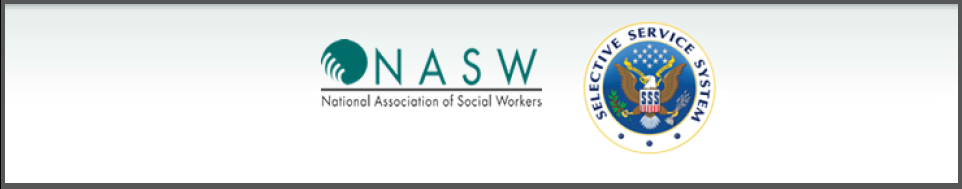 NASW / Selective Service Sample Social Media Posts:NASW and the Selective Service System have partnered to educate young men about the need to follow the law and register with Selective Service when they turn 18 in order to avoid losing access to important programs and opportunities. Please direct young men to sss.gov to register online. See below for sample Facebook and Twitter posts:EDUCATIONFacebook:Did you know that all young men must be registered with Selective Service to receive student loans and grants? Check “yes” on the FAFSA to register with Selective Service when you turn 18 and keep your opportunities open. If you’re worried about how you’re going to afford college, check out www.25tipstoaffordcollege.com. Everyone deserves a shot at an affordable college experience -and working your way through this checklist can help make sure you’re aware of all your options. Hint: Tip #15 is really important for guys 18 through 25 years old.Do you know what you’re doing after high school, guys? If you think it might be college, go to sss.gov and register with the Selective Service when you turn 18. It’s the law, it takes less than two minutes, and it keeps you eligible for college loans and grants. Twitter:Need student loans and grants? Men 18-25, check “yes” on the FAFSA to register with @SSS_gov and fund your future. No registration = no loans.Thinking about college? Check out www.25tipstoafford.college & register with @sss_gov to stay eligible for loans and grants.CAREERFacebook:Want to be a firefighter, policeman, or EMT? In most states if young men don’t register with the Selective Service between ages 18-25, they can’t get a job as a first responder in most states. Go to sss.gov to register with Selective Service and take the first step toward being a hero. To qualify for all federal job training programs, young men turning 18 must be registered with Selective Service. Go to www.sss.gov to learn more and register.  Over 2.6 MILLION people work for the federal government. But did you know all young men must be registered with Selective Service to qualify for those jobs? The same holds true for many state and other local municipal jobs, too.  Men can register at sss.gov to keep their future job opportunities open. Twitter:To be a first responder in most states, young men must first register w @SSS_gov. If u want to be a hero, remember to register!If young men don’t register w @SSS_gov, they can’t apply for job training programs down the road. Learn more at sss.govYoung men who don’t register w @SSS_gov can’t apply for most govt jobs. Register at www.sss.gov to keep your future open!PATRIOTISM/ CITIZENSHIPFacebook:You might know all young men living in the U.S. must register with the Selective Service when they turn 18. But did you know that non-citizens must register too? Guys, if you want to become a U.S. citizen, make sure to head to a U.S. Post Office and fill out a registration card to register when you turn 18. Failure to register can seriously complicate the process of becoming a U.S. citizen.Since 1980, every young man in the U.S. has been required to register with the Selective Service System when he turns 18. It’s one of the many ways America makes sure it’s prepared for a national emergency. These days, registering also keeps young men eligible for student loans, job training, and good jobs. So go to sss.gov to register! It helps your country be prepared, and it helps you by staying eligible for important benefits.Twitter:All men living in the U.S. must register with @SSS_gov when they turn 18. Go to www.sss.gov or any post office!Hey guys: support your country & protect your future opportunities. Register with @SSS_gov!